Consultant Visit – Dr. Derek GreenfieldThursday, October 2, 2014Dr. Derek Greenfield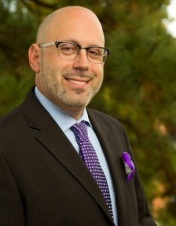 
Dr. Derek Greenfield is a visionary speaker, consultant, and thought leader dedicated to inclusive excellence and positive change. He earned bachelor’s and master’s degrees in Sociology from Northwestern University as well as a doctorate in Education from Cape Peninsula University of Technology in South Africa.With his dynamic and interactive approach, creative ideas, track record of success, and sense of humor, Dr. Greenfield has become a highly requested presenter across the globe. His powerful keynotes and workshops on issues such as diversity and inclusion, motivation, team building, student development, innovative pedagogy, and hip-hop culture have been featured at a wide range of conferences, companies, and colleges, including McDonald’s Corporation, NCAA, International Conference on Cultural Diversity, Hilton Hotels, Massachusetts Institute of Technology, University of Texas-Austin, National Black Student Leadership Development Conference, National Dropout Prevention Conference, Progress Energy, and the NBA’s Milwaukee Bucks.Prior to his full-time speaking career, Dr. Greenfield spent over 20 years as a dedicated and talented college professor and administrator. In addition to publishing a lengthy list of academic articles, Dr. Greenfield is the author of the widely acclaimed motivational book The Answer is in Your Hands. Before beginning his full-time career in academia, Dr. Greenfield spent seven years as an award-winning youth worker in inner-city Chicago.Dr. Greenfield’s work has led him to receive numerous awards and citations, and he was recently named to a prestigious position as a Kellogg Fellow. Reflecting his passion for supporting social justice initiatives, Dr. Greenfield serves on the Board of Directors for three non-profit organizations and continues to engage in youth development efforts in the townships of South Africa.Goals of the visit Create opportunities for dialogue on campus amongst students, faculty and staff regarding issues of diversity and inclusionGain a deeper understanding of the intersection between identity, power and privilege in our personal, academic and professional livesFurther understand Niagara University’s campus climate from various perspectives and to continue to work towards individual/campus changeSchedule12:45-2:00 p.m. (Gallagher Center MPR) – Student Leader Session (Community Advisors, NUB Peer Mentors, NUSGA leadership)*lunch will be provided – RSVP required“Train the trainer” workshop on how to facilitate diversity exercises amongst studentsHelp students understand their own identities and how they shape/impact their interactions with others in and outside of their leadership roles3:30-5:00 p.m. (Gallagher Center MPR) – Faculty/Staff Workshop*light refreshments will be provided – RSVP requiredDesigned to provide faculty and staff to speak openly about their personal and professional experiences with diversity in terms of classroom and campus dynamics, conflict resolution, interpersonal relationsUsing a Baseline “60 second” survey, staff and faculty will have the opportunity to provide anonymous feedback regarding their own experiences prior to this workshop in order to prepare Dr. Greenfield so that this session can be constructive and useful to those in attendance7:00-8:30 p.m. (Kiernan Center Scafiddi Gym) – Keynote Lecture for Students (open to all, NUB classes specifically)Interactive presentation designed to enhance students’ understanding of their own biases, identities and assumptions Provides students with a “common ground” training that lays the foundation for future  for programs and classroom experiences regarding diversity and social justice issues 